BEKENDMAKING 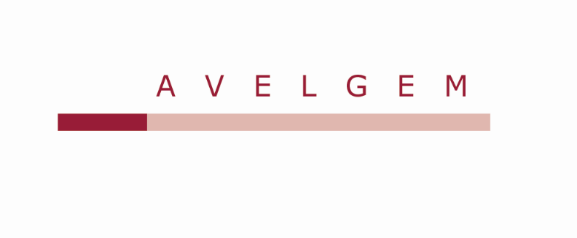 BESLISSING OMGEVINGSVERGUNNINGNaessens Marino, met als contactadres Beiaarddreef 4, 8582 Avelgem (OUTRIJVE), heeft een melding ingediend voor:	    stedenbouwkundige handelingen	    de exploitatie van een ingedeelde inrichting of activiteit van klasse 3.Kort omschreven gaat het over : het bouwen van een veranda. De gemelde handelingen worden uitgevoerd op volgend adres : Beiaarddreef 4, 8582 Avelgem (OUTRIJVE), kadastraal bekend: AVELGEM 4 AFD (OUTRIJVE), sectie A, nr(s) 149K 6.Het college van burgemeester en schepenen heeft op 16 april 2018 akte genomen van de melding.De meldingsakte ligt ter inzage bij de gemeentelijke dienst Grondgebiedzaken, Kortrijkstraat 8, 8580 Avelgem. tijdens de openingsuren (van ma. tot vr. van 9u tot 12u en op di. van 16u tot 19u).U kan, als betrokken publiek, een beroep instellen tegen deze beslissing als u gevolgen ondervindt of waarschijnlijk gevolgen ondervindt van deze aktename. Bezorg hiertoe een verzoekschrift tot schorsing en/of vernietiging per aangetekende brief of door neerlegging ter griffie aan: Raad voor Vergunningsbetwistingen p/a Dienst van de Bestuursrechtscolleges Koning Albert II-laan 35 bus 81 1030 Brussel Doe dit op straffe van onontvankelijkheid binnen een vervaltermijn van 45 dagen te rekenen vanaf de eerste dag van de aanplakking van de aktename.  Deze dag is niet inbegrepen.Dien het verzoekschrift in vijfvoud in, namelijk één origineel en vier fotokopies of een digitale kopie. Bezorg gelijktijdig een afschrift van het verzoekschrift ter informatie aan: - het college van burgemeester en schepenen- de persoon die de melding heeft verricht. Vermeld in het verzoekschrift minstens de volgende gegevens: 1. uw naam, hoedanigheid, woonplaats of zetel en gekozen woonplaats in België en in voorkomend geval een telefoonnummer en een e-mailadres; 2. het college van burgemeester en schepenen en het hierboven vermelde adres als verweerder ; 3. het voorwerp van het beroep; 4. een uiteenzetting van de feiten en de ingeroepen middelen; 5. een inventaris van de overtuigingsstukken. U bent een rolrecht verschuldigd van: * 200 euro bij het indienen van een verzoekschrift tot vernietiging * 100 euro bij het indienen van een verzoekschrift tot schorsing of tot schorsing wegens uiterst dringende noodzakelijkheid. Betaal het rolrecht binnen een termijn van 15 dagen, die ingaat de dag na deze van de betekening van het verzoek daartoe door de griffier van de Raad. Als het bedrag niet binnen de termijn van 15 dagen is gestort wordt het beroep niet-ontvankelijk verklaard. De procedure voor de Raad van Vergunningsbetwistingen wordt geregeld in het decreet van 4 april 2014 betreffende de organisatie en de rechtspleging van sommige Vlaamse bestuursrechtscolleges, het decreet van 25 april 2014 betreffende de omgevingsvergunning en het besluit van de Vlaamse Regering van 16 mei 2014 houdende de rechtspleging voor sommige Vlaamse Bestuursrechtscolleges. (http://www.dbrc.be/vergunningsbetwistingen).